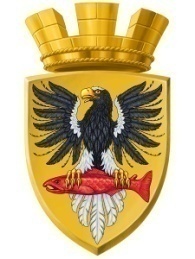                           Р О С С И Й С К А Я   Ф Е Д Е Р А Ц И ЯКАМЧАТСКИЙ КРАЙП О С Т А Н О В Л Е Н И ЕАДМИНИСТРАЦИИ ЕЛИЗОВСКОГО ГОРОДСКОГО ПОСЕЛЕНИЯот  07.  03.  2017					      №178 - п     г. Елизово       Руководствуясь  п.2 ст. 3.3 Федерального закона от 25.10.2001 № 137-ФЗ «О  введении   в   действие   Земельного   кодекса   Российской  Федерации», ст. 11.10, ст.39.28 Земельного кодекса Российской Федерации, ст.14 Федерального закона от 06.10.2003 № 131-ФЗ «Об общих принципах организации местного самоуправления в Российской Федерации», Устава Елизовского городского поселения,  в соответствии с Правилами землепользования и застройки Елизовского городского поселения Елизовского муниципального района Камчатского края, принятыми Решением Собрания депутатов Елизовского городского поселения от 07.09.2011 № 126, согласно Решению Собрания депутатов Елизовского городского поселения от 16.02.2017 № 122, на основании заявления Дё Сен НеПОСТАНОВЛЯЮ:1. Утвердить прилагаемую схему расположения земельного участка на кадастровом плане территории, формируемого путем перераспределения земельного участка частной собственности с кадастровым номером 41:05:0101005:364 и земельного участка государственной собственности с условным номером 41:05:0101005: ЗУ1:условный номер формируемого участка - 41:05:0101005:ЗУ2;площадь - 1135 кв. м; территориальная зона - зона застройки индивидуальными жилыми домами   (Ж 1);разрешенное использование – «для индивидуального жилищного строительства»;категория земель - земли населенных пунктов. 2. Дё Сен Не  обеспечить в отношении вышеуказанного земельного участка выполнение кадастровых работ, постановку на государственный кадастровый учет.3. Настоящее постановление:3.1      действительно в течение 2-х  лет со дня его принятия;3.2 является основанием для заключения соглашения о перераспределении земель между администрацией Елизовского городского поселения и Дё Сен Не - собственником земельного участка с кадастровым номером 41:05:0101005:364.4. Управлению делами администрации Елизовского городского поселения  разместить настоящее постановление в информационно - телекоммуникационной сети «Интернет» на официальном сайте  администрации Елизовского городского поселения.5. Контроль за исполнением настоящего постановления возложить на Руководителя Управления архитектуры и градостроительства администрации Елизовского городского поселения.Глава администрацииЕлизовского городского поселения                                                Д.Б. ЩипицынОб утверждении схемы расположения земельного участка на кадастровом плане территории,  формируемого путем перераспределения земельного участка частной собственности с кадастровым номером 41:05:0101005:364  и земельного участка государственной собственности с условным номером 41:05:0101005: ЗУ1